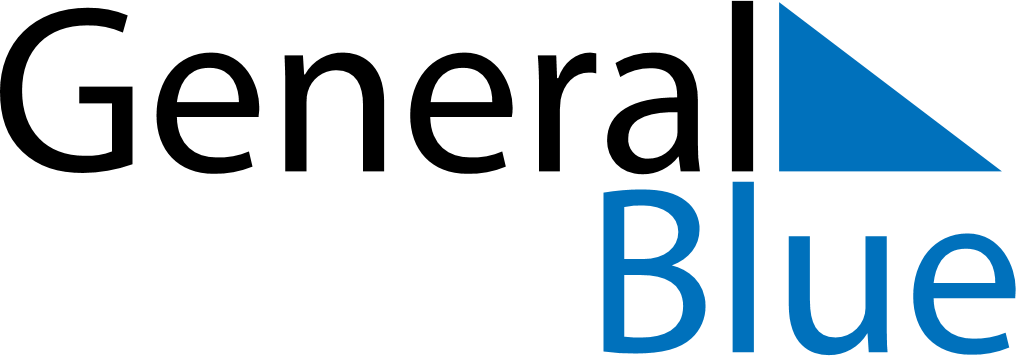 Weekly CalendarFebruary 9, 2020 - February 15, 2020Weekly CalendarFebruary 9, 2020 - February 15, 2020Weekly CalendarFebruary 9, 2020 - February 15, 2020Weekly CalendarFebruary 9, 2020 - February 15, 2020Weekly CalendarFebruary 9, 2020 - February 15, 2020Weekly CalendarFebruary 9, 2020 - February 15, 2020SUNDAYFeb 09MONDAYFeb 10MONDAYFeb 10TUESDAYFeb 11WEDNESDAYFeb 12THURSDAYFeb 13FRIDAYFeb 14SATURDAYFeb 15